Audio Visual Tech Position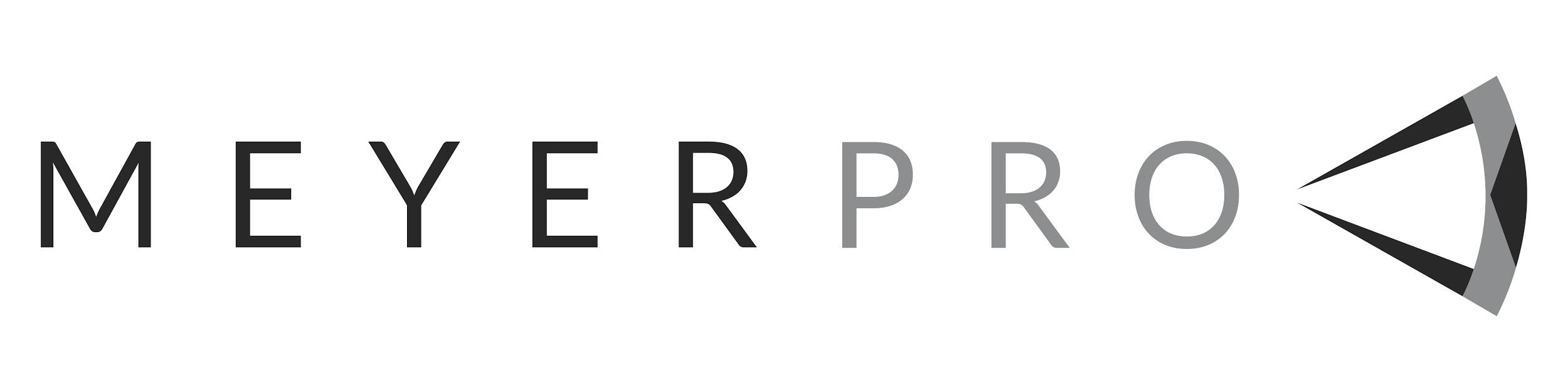     MeyerPro is seeking an Audio Visual technician to join our growing company. This position is a full-time, non exempt position. The position is a multi faceted role that can become a lead tech role based on experience and comfort. The responsibilities of the position will be determined on a day to day basis as to what best serves the client and our company. You must be self motivated, able to problem solve, enthusiastic, organized, have a positive attitude, work well in a team environment, and have good communication skills.DutiesWork with shop staff to prep and help prep equipment for upcoming shows, including will-call rentals as time allows.Assisting in the load-in/out, setup, operation and tear-down of audio visual equipment based on the needs of the event. This includes but is not limited to audio systems, projectors, projection screens, displays, LED wall, cameras, lighting.Operating equipment on events. This is based on your area of expertise.Warehouse work including quality control and maintenance of equipment, scanning equipment in/out, show prep, putting away and organizing gear.Occasionally may be asked to deliver/pick up equipment to/from clients or venues that involves driving a box truck or sprinter van.Minor tasks such as answering the phone on occasion, writing up quotes and assisting will-call customers but this will only make up about 5% of the position.Ensure quality and functionality of equipment and inventory before and after use.RequirementsFollow established company best practices and procedures for sets, shows, strikes and warehouse tasks. Must be able to work as a team keeping MeyerPro and our clients best interest in mind at all times.Positive and collaborative attitude when solving problems.Excellent customer service skillsAbility to follow instructions.Good communication skillsAbility to lift 75lbsNeatness of appearanceTo apply for this position please send resume and cover letter to jobs@meyerproinc.com.